Memorize These From Last Year:Video 10.1 HydrocarbonsHow many carbon atoms are in each compound?Methane   ____Ethane	      ____Ethene	      ____Pentane     ____Propene    ____Hexane      ____Ethyne	      ____Propane    ____Heptane    ____Octane	      ____Decane      ____Butyne	      ____Butane	      ____Propyne    ____Butene	      ____How many times does carbon bond and why?For each of the following, draw the structural formula and then name the compound.C2H6	________________C5H10	________________C6H12	________________C7H12	________________C9H20	________________C2H2	________________C8H16	________________C4H8	________________C10H18	________________C5H8	________________C6H14	________________C9H16	________________For each of the following determine the name.CH4	________________C10H20	________________C3H4	________________C8H18	________________C5H12	________________C9H18	________________C2H6	________________C4H6	________________C7H16	________________C6H12	________________Create a rule to determine an easy way to find the homologous series to which a compound belongs.Video 10.2 Branched and Cyclic HydrocarbonsWhat element bonds four times, often to atoms of itself, in branches and rings? _____________Draw the following cyclic compounds:Cyclobutane			Cyclopentane				CyclohexaneCyclobutene			1, 3 Cyclohexadiene			1, 4 Cyclooctyne1, 3 Cycloheptadiene		1, 3, 5 Cyclohexatriene		BenzeneWhat prefix do most cyclic hydrocarbons have in common? ___________________What is another name for benzene? ______________________Draw the following branched hydrocarbons:2-methyl butane				3-ethyl hexane			2, 3-dimethyl pentane			4-methyl, 3-ethyl 1-octyne		2, 5 dimethyl 3 nonyne			8, 8, 9-trimethyl 2, 4, 6-decatrieneWhat do the numbers before the last name represent? _______________________________________Why can’t any names start with a 1? (Hint: draw 1-methyl butane) _________________________________________________________________________________________________________________Name the following compounds: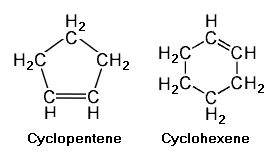 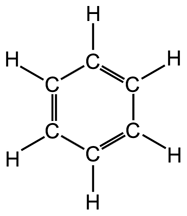 ______________________              ______________________  	______________________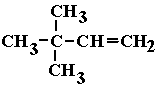 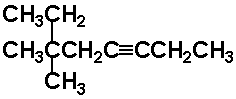 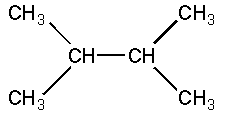 ______________________            ______________________	______________________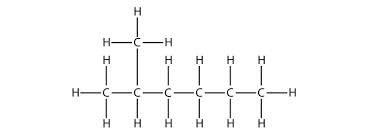 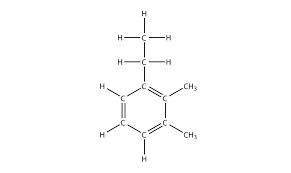 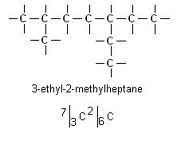 ______________________           ______________________	______________________        _____________________________   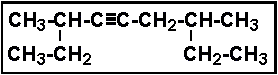 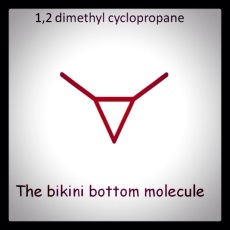 Video 10.3 IsomersRecord the Structural formula, molecular formula, and condensed formula for the following:Where any of the above isomers? Explain your answer. ___________________________________________________________________________________________________________________________Draw an isomer of 2-heptyne below. Give the name of your isomer: ____________________________Name the following and identify the isomers.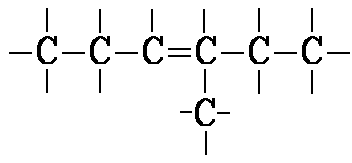 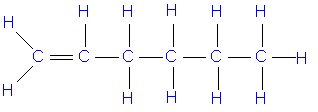 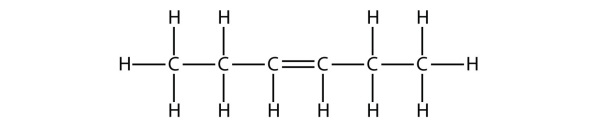 ______________________              ______________________	           ______________________Which of the hydrocarbons in the table above were saturated?Video 10.4 Functional Groups (Memorize)For each of the following identify the functional group and then name the compound.For the following compounds, determine the family and draw the compound:Video 10.5 Organic Reactions (Memorize)Match the reaction to its name:___ 1. Addition				a.    C13H28  C8H18 + C2H4 + C3H6___ 2. Substitution				b.   C3H8 + 5O2  3CO2 + 4H20___ 3. Combustion				c.  (C17H35COO)3C3H5 + 3 NaOH  C3H5(OH)3 + 3C17H35COONa___ 4. Cracking				d.   C6H12O6 C2H5OH +CO2___ 5. Polymerization				e.   n(CH2CH2)  (CH2CH2)n___ 6. Fermentation				f.   C2H6 + Cl2  C2H5Cl + HCl___ 7. Esterification				g.   C3H6COOH + C2H5OH  C3H6COOC2H5 + H2O			___ 8. Saponification				h.   C3H6 + I2  C3H6I2Name the reaction:A saturated alkane reacts with fluorine 				_____________________________Small alkene chains connect to form larger alkane chains		_____________________________Sugar is decomposed to form an alcohol				_____________________________Large hydrocarbons are heated and break into smaller fragments	_____________________________An unsaturated hydrocarbon reacts with bromine			_____________________________An alcohol and an organic acid are reacted				_____________________________A base is added to a fat molecule to form a soap			_____________________________Hydrocarbons are burned in the presence of oxygen		_____________________________Another name for hydrogenation*					_____________________________Another name for halogenation*					_____________________________	Draw all organic reactants and products. Then name and give the formula for the missing substance in the reaction. Give the reaction type.C2H4 + F2  ________________					Rxn: __________________________C3H6 + H2  ________________					Rxn: __________________________C2H6 + Cl2  ________________ + HCl				Rxn: __________________________C4H10 + Br2  ________________ + HBr				Rxn: __________________________CH4 + O2  ______ + H2O						Rxn: __________________________C3H8 + O2  CO2 + ______						Rxn: __________________________C6H12O6  2CO2 + 2________________				Rxn: __________________________C8H18   C6H12 + ________________					Rxn: __________________________C2H5OH + C3H7COOH  H2O + ________________			Rxn: __________________________C5H10 + F2  ________________					Rxn: __________________________Video 10.6 AP ExtensionDraw the following:Label the following as dihydroxy or trihydroxy alcohols: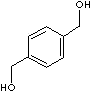 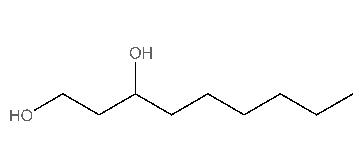 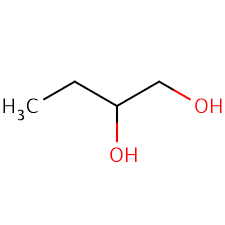 _____________________		_____________________			_____________________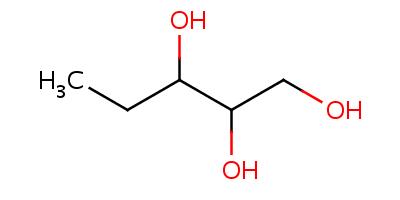 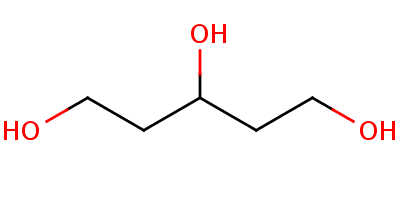         _____________________				_____________________Explain the difference between primary, secondary, and tertiary alcohols: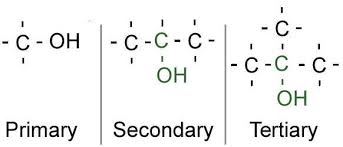 FFluoroClChloroBrBromoIIodoNH3AminoNO2Nitro2Di3Tri4Tetra5Penta6Hexa7Hepta8Octa9Nona10DecaNameStructuralMolecularCondensed2, 3-dimethyl butane2, 2-dimethyl butane2-heptyne3-hexene2-methyl 1-penteneNameFunctional GroupHow to nameDraw the example on the reference tablePropertiesAlcoholSoluble, flammableEtherSoluble, anesthetic (puts you to sleep)AldehydeSoluble, reactive, formaldehyde (methanal) is used to preserve specimens. KeytoneSomewhat soluble, needs at least 3 C, acetone (propanone) is nail polish removerAcidWeak acids, aka carboxylic acids. EsterSmell great, used in perfumes and found in fruits.AmineUsed in dyes, found in DNAPolymerUsed in plasticsAmide`Used in dyes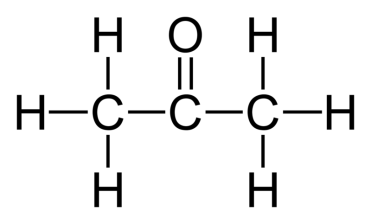 Functional Group: _____________Name : ______________________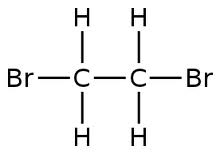 Functional Group: _____________Name : ______________________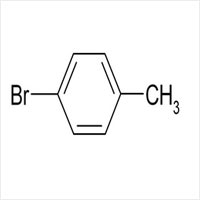 Functional Group: _____________Name : ______________________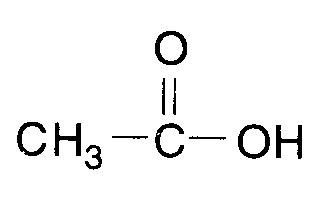 Functional Group: _____________Name : ______________________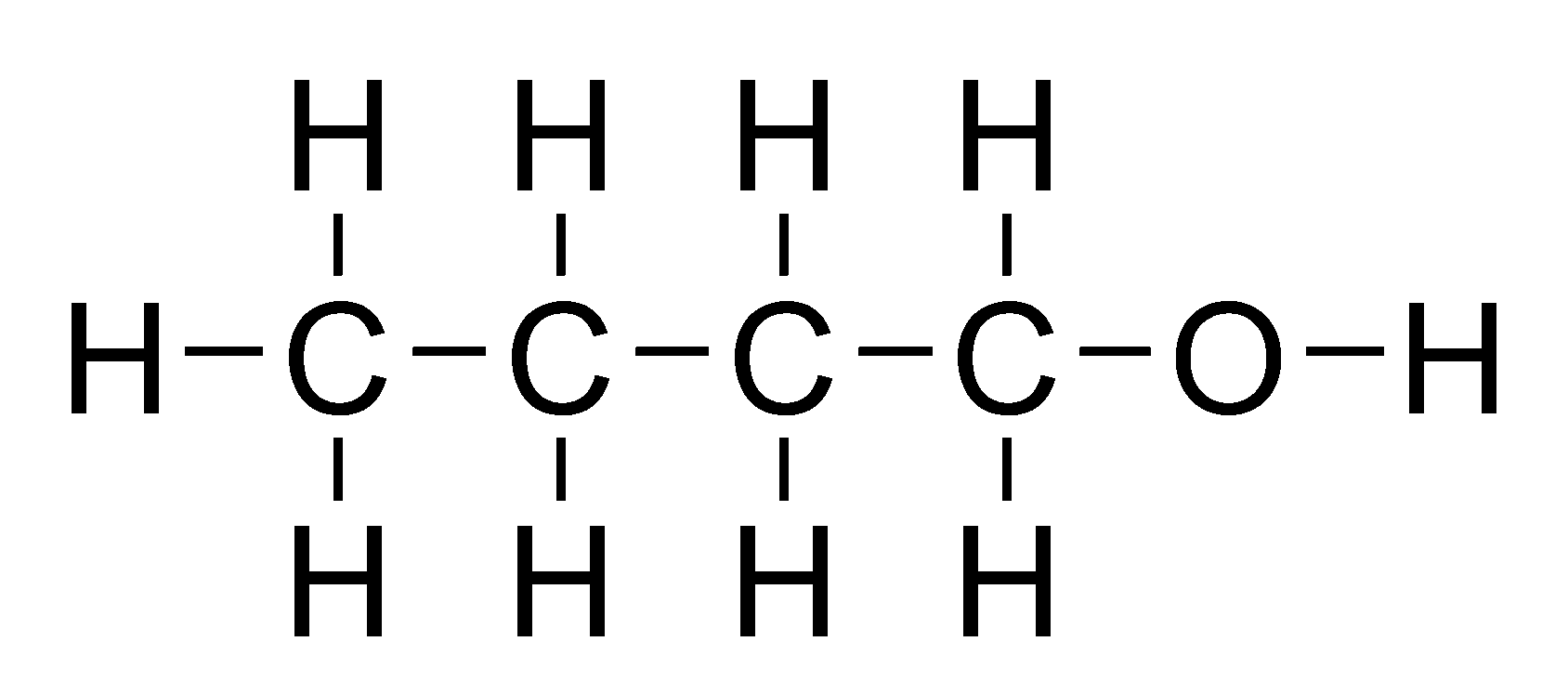 Functional Group: _____________Name : ______________________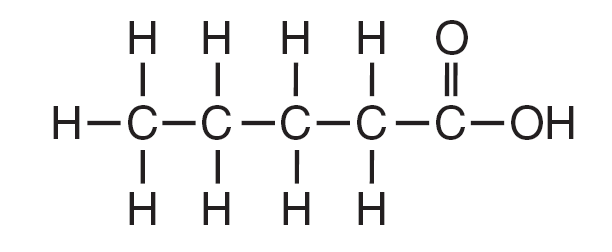 Functional Group: _____________Name : ______________________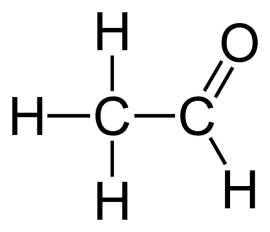 Functional Group: _____________Name : ______________________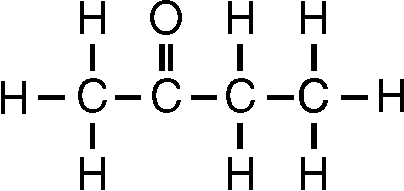 Functional Group: _____________Name : ______________________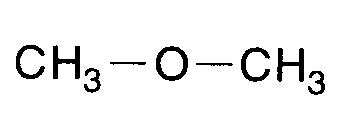 Functional Group: _____________Name : ______________________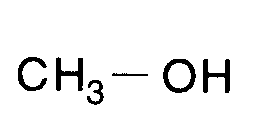 Functional Group: _____________Name : ______________________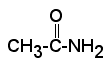 Functional Group: _____________Name : ______________________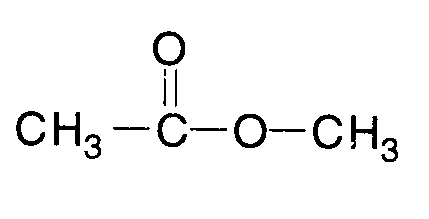 Functional Group: _____________Name : ______________________NameFamilyStructural FormulaCondensed FormulaButanoic acidMethanalButanamide3-iodo octaneMethyl pentanoateEthanol2-heptanoneDiethyl ether2-pentanolEthanoic acid2-propanamineHexanalEthyl methanoateNotes (in red on ppt)ExampleAddition(like synthesis)C2H4 + Br2  C2H4Br2Substitution(like SR)CH4 + Br2  CH3Br + HBrCombustionCH4 + 2O2  CO2 + 2H20EsterificationC3H6COOH + C2H5OH  C3H6COOC2H5 + H2OFermentationC6H12O6 C2H5OH +CO2Saponification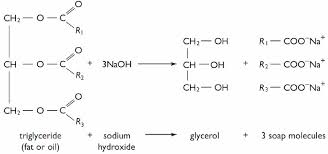 Polymerization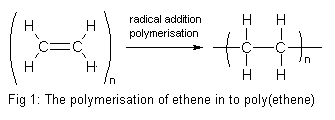 Cracking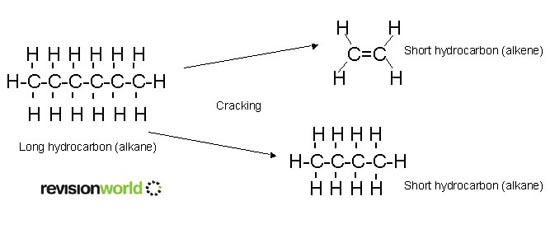 o-methyl benzenep-nitro benzenem-ethyl benzenep-fluorobenzenem-aminobenzeneCis-2-buteneCis-3-hexeneTrans-4-octeneTrans-2-buteneAcetoneAcetic acidacetaldehydeFormaldehydeFormic acid2,3 propantriol